Publicado en Bilbao el 21/03/2019 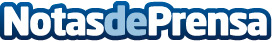 LORRA acompaña a 25 nuevos emprendedores que quieren instalarse este añoContinúa la diversificación con nuevos nichos como el cultivo de arándanos o el engorde de pollos. Se frena la tendencia de crecimiento de modelos de producción de agricultura ecológica. Persisten los nuevos perfiles; mayores de 40 años sin tradición anterior, fruto de los años de crisis. Aumentan los proyectos liderados por mujeres respecto a años anteriores, pero no hay paridadDatos de contacto:Servicios PeriodísticosNota de prensa publicada en: https://www.notasdeprensa.es/lorra-acompana-a-25-nuevos-emprendedores-que Categorias: País Vasco Industria Alimentaria Emprendedores http://www.notasdeprensa.es